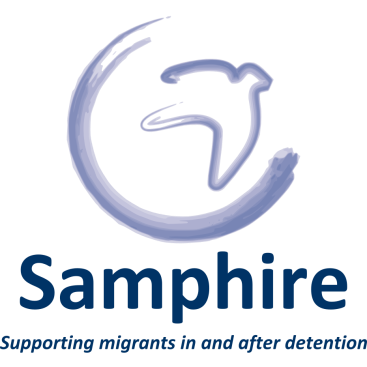 The Ex-Detainee Projectwould like to invite you to theEX-DETAINEE CONFERENCE 2015DATE:  Thursday 2nd July 2015VENUE:Amnesty International UKThe Human Rights Action Centre17-25 New Inn Yard
LondonEC2A 3EATIME: 12:00– 17:30There will be a number of interesting speakers as well as workshops being held later in the afternoon.There will be opportunities to network with other organisations and some of the   ex-detainees who use our project from 4.00pm when food and drinks will be provided.Please let us know of your attendance via e-mail to:ex-detainee@samphireproject.org.ukIf you would like to distribute your organisations material please let us know and we will do our best to accommodate you.